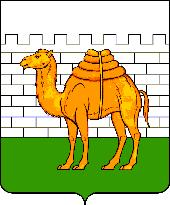 АДМИНИСТРАЦИЯ  ГОРОДА  ЧЕЛЯБИНСКАКОМИТЕТ  ПО  ДЕЛАМ  ОБРАЗОВАНИЯ  ГОРОДА  ЧЕЛЯБИНСКАул. Володарского, 14  г. Челябинск,  454080,  тел./факс: (8-351) 266-54-40, e-mail: edu@cheladmin.ru П Р И К А З________________	             №___________Об участии    образовательных организаций города Челябинска в выставке «Образование через всю жизнь. Абитуриент – 2019»В целях профессиональной ориентации школьников города Челябинска ПРИКАЗЫВАЮ:Организовать посещение выставки «Образование через всю жизнь. Абитуриент - 2019» учащимися 7,8,10 классов образовательных организаций города Челябинска, которая будет проходить в ТРК «Гагарин-Парк» ул.Труда, 183,  
с 13 по 15 ноября 2018 года.Утвердить график посещение выставки «Образование через всю жизнь. Абитуриент - 2019» учащимися 7,8,10 классов (приложение 1, 2);Отделу обеспечения общего образования Мельниковой Т.А. осуществить организационно-управленческие мероприятия по посещению выставки «Образование через всю жизнь. Абитуриент - 2019» учащимися 7,8,10 классов образовательных организаций города Челябинска.Директору МКУ «ЦОДОО» и начальникам СП МКУ «ЦОДОО»:назначить ответственного специалиста за дежурство на выставке во время посещения учащимися ОО своего района (приложение 3); сформировать список общеобразовательных и дошкольных общеобразовательных организаций (квота 20 человек от района), которые примут участие в семинаре-практикуме  «Сложные переговоры в образовательных учреждениях. Основы медиации. Разбор сложных случаев» (список направить в срок до 15.00 12.11.2018 на электронный адрес chel_olymp@mail.ru). Руководителям общеобразовательных организаций, специальных коррекционных школ и школ-интернатов:организовать посещение выставки «Образование через всю жизнь. Абитуриент - 2019» учащимися 7,8,10 классов в соответствии с графиками (приложение 1, 2);назначить ответственных лиц за сопровождение учащихся, участвующих в выставке, возложить на них ответственность за жизнь и здоровье учащихся при сопровождении до места проведения выставки и обратно до места организации образовательной деятельности;предоставить контактную информацию на электронный адрес dpsh74@mail.ru об ответственных лицах за сопровождение учащихся (ФИО, ОО, сот. телефон);осуществить информирование всех участников образовательных отношений о проведении выставки «Образование через всю жизнь. Абитуриент - 2019», в том числе посредством размещения информации на сайте образовательной организации;Руководителям МБОУ  «ОЦ № 3 г. Челябинска», МБОУ  «СОШ № 5 
г. Челябинска», МАОУ «СОШ № 6 г. Челябинска», МБОУ «С(К)ОШ № 7 
г. Челябинска», МБОУ  «Гимназия № 10 г. Челябинска», МБОУ «С(К)ОШ № 11 
г. Челябинска», МАОУ  «СОШ № 14  г. Челябинска», МАОУ «СОШ № 21 
г. Челябинска», МАОУ  «Гимназия № 26 г. Челябинска», МБОУ «СОШ № 28 
г. Челябинска», МБОУ «С(К)ОШ № 57 г. Челябинска», МБОУ «С(К)ОШ № 60 
г. Челябинска», МБОУ «С(К)ОШ № 72 г. Челябинска», МАОУ  «СОШ № 73 
г. Челябинска», МБОУ  «СОШ № 70  г. Челябинска», МБОУ  «СОШ № 71 
г. Челябинска», МАОУ  «Гимназия № 80 г. Челябинска», МБОУ «С(К)ОШ  № 83 
г. Челябинска», МАОУ «СОШ № 98 г. Челябинска», МБОУ  «СОШ № 116 
г. Челябинска», МБОУ «С(К)ОШ № 119 г. Челябинска», МБОУ «С(К)ОШ № 127 
г. Челябинска», МБОУ  «СОШ № 131 г. Челябинска», МБОУ  «СОШ № 137 
г. Челябинска», МБОУ  «СОШ № 140 г. Челябинска», МБОУ  «СОШ № 141 
г. Челябинска», МБОУ  «СОШ № 150 г. Челябинска», МБОУ  «СОШ № 151 
г. Челябинска», МБОУ  «СОШ № 144 г. Челябинска», МАОУ «СОШ № 153 
г. Челябинска»  направить на электронную почту frik@pvo74.ru в срок до 12.00 12.11.2018 список обучающихся организованной перевозки группы детей и сопровождающих лиц в редактируемом формате word  (приложение 4) 7. Руководителям МБОУ «Школа-интернат № 4 г. Челябинска», МАОУ «СОШ № 6 г. Челябинска», МБОУ «Лицей № 11 г. Челябинска», МБОУ «С(К)ОШИ № 12 
г. Челябинска», МАОУ «СОШ № 15 г. Челябинска», МБОУ «СОШ № 17 г. Челябинска», МБОУ «СОШ № 19 г. Челябинска», МАОУ «Лицей № 37 г. Челябинска», МБОУ «СОШ № 39 г. Челябинска», МБОУ «СОШ № 68 г. Челябинска», МАОУ «СОШ № 74 г. Челябинска», МБОУ «СОШ № 86 г. Челябинска», МАОУ «Гимназии № 96 г. Челябинска», МБОУ «СОШ 
№ 101 г. Челябинска», МАОУ «СОШ № 112 г. Челябинска», МБОУ «СОШ № 129 
г. Челябинска», МАОУ «СОШ № 130 г. Челябинска», МАОУ «СОШ № 138 г. Челябинска», МАОУ «Лицей № 142 г. Челябинска», МАОУ «СОШ  № 148 г. Челябинска», МАОУ «СОШ № 152 г. Челябинска», МАОУ «СОШ № 155 г. Челябинска»:1)  направить учащихся в соответствии с приложением 5  для участия в игро-практиках и мастер-классах.назначить ответственных лиц за сопровождение учащихся, участвующих в выставке, возложить на них ответственность за жизнь и здоровье учащихся при сопровождении до места проведения выставки и обратно до места организации образовательной деятельности.8. Директору МБУ ДПО ЦРО С.В. Мачинской:довести до сведения руководителей подведомственных образовательных организаций настоящий приказ в срок до 09.11.2018; проинформировать педагогическую и родительскую общественность о проведении выставки «Образование через всю жизнь. Абитуриент - 2019», в том числе посредством размещения информации на портале Комитета по делам образования города Челябинска.9.Контроль исполнения настоящего приказа оставляю за собой.Исполняющий обязанностипредседателя Комитета  								 Л.Ю. МанекинаЕ.В. Петрова2665723Разослать: в дело, в отдел исполнителя, МКУ «ЦОДОО», СП МКУ «ЦОДОО», МАОУ ДО «ДПШ»,  МБУ ДПО ЦРО (все образовательные организации), образовательный портал ЧелябинскаПриложение 1к приказу Комитета по делам образования города Челябинскаот ___________ №________График посещения выставки «Образование через всю жизнь. Абитуриент - 2019» учащимися 7,8,10 классов общеобразовательных организаций, которые добираются на общественном транспорте 13.11.2018 – вторник14.11.2018 – среда15.11.2018 – четвергПриложение 2к приказу Комитета по делам образования города Челябинскаот ___________ №________График посещения выставки «Образование через всю жизнь. Абитуриент - 2019» учащимися 7,8,10 классов общеобразовательных организаций, которые добираются на предоставленных автобусах 13.11.20182 Автобуса на 50 человек2 Микроавтобуса на 20 человек14.11.2018Телефон для связи с водителями АТП ПАССАЖИРОФФ  - Валентина  89193080333 3 Автобуса на 50 человекПриложение 3к приказу Комитета по делам образования города Челябинскаот ___________ №________График дежурства специалистов МКУ «ЦОДОО» и СП МКУ «ЦОДОО» на выставке«Образование через всю жизнь. Абитуриент-2019»Приложение 4к приказу Комитета по делам образования города Челябинскаот ___________ №________Список пассажиров организованной перевозки группы детей и порядок посадки в автобусе следующего по маршруту: «(указать адрес и номер школы) – ТРК «Гагарин-Парк» - (указать адрес и номер школы)»     Дата поездки: «указать дату 13 или 14» ноября 2018 годДети:Ответственные – сопровождающие (взрослые): (Постановление Правительства РФ от 17.12.2013 №1177 «Количество сопровождающих на 1 автобус назначается из расчета их нахождения у каждой двери автобуса, при этом один из сопровождающих является ответственным за организованную перевозку группы детей …).
Приложение 5к приказу Комитета по делам образования города Челябинскаот ___________ №________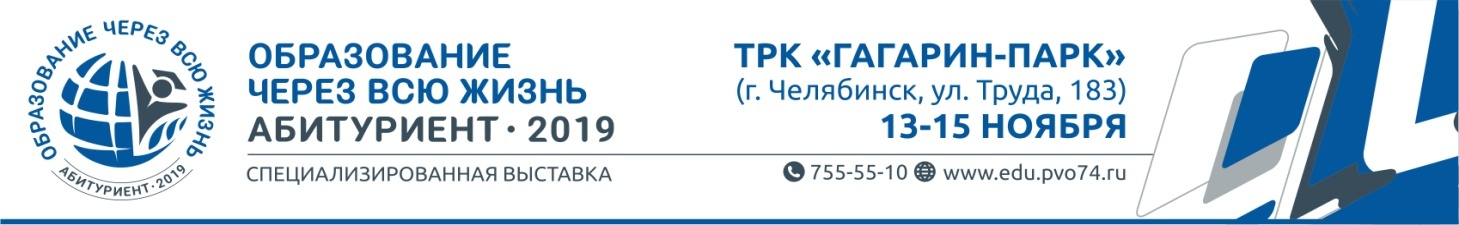 Время нахождения на выставкешколаквоташколаквоташколаквоташколаквота10:00-10:40МАОУ 
«ОЦ № 2 
г. Челябинска»50МБОУ 
«СОШ № 45 
г. Челябинск»50МБОУ«СОШ № 33г. Челябинска»30МБОУ 
«СШИ № 3 
г. Челябинска»10-1510:40-11:20МБОУ 
«СОШ № 3 
г. Челябинска»50МБОУ 
«СОШ № 89 
г. Челябинска»50МБОУ«СОШ № 42г. Челябинска»50МБОУ «Школа-интернат № 10 г. Челябинска»10-1511:20-12:00МБОУ 
«СОШ № 4 
г. Челябинска»50МАОУ 
«Гимназия № 93
г. Челябинска»50МБОУ «Школа-интернат спортивного профиля г. Челябинска»20МАОУ «СОШ № 30 г. Челябинска»5012:00-12:40МБОУ 
«СОШ № 12 
г. Челябинска»50МБОУ 
«СОШ № 115 
г. Челябинска»50МБОУ «СОШ № 28г. Челябинска»5012:40-13:20МАОУ 
«СОШ № 13 
г. Челябинска»50МАОУ 
«СОШ № 118 
г. Челябинска»50МБОУ«СОШ № 103г. Челябинска»5013:20-14:00МБОУ 
«СОШ № 22 
г. Челябинска»50МАОУ«СОШ № 91г. Челябинска»50МАОУ«СОШ № 94г. Челябинска»5014:00-15:00МАОУ 
«СОШ № 152 
г. Челябинска»50МАОУ«СОШ № 74г. Челябинска»50МАОУ «Гимназии № 96 г. Челябинска»5014:50-15:30МБОУ«Лицей № 88г. Челябинска»50МАОУ«СОШ № 24г. Челябинска»50МАОУ 
«СОШ № 41 
г. Челябинска»50Время нахождения на выставкешколаквоташколаквоташколаквоташколаквота10:00-10:40МБОУ«СОШ № 121г. Челябинска»50МАОУ«Лицей № 102 г. Челябинска»50МБОУ«СОШ № 106г. Челябинска»50МБОУ«СОШ № 107г. Челябинска»5010:30-11:20МАОУ«СОШ № 15г. Челябинска»50МБОУ«СОШ № 101г. Челябинска»50МАОУ«СОШ № 112г. Челябинска»50МБОУ«Лицей № 11г. Челябинска»5011:20-12:00МАОУ«Лицей № 142 г. Челябинска»50МБОУ«СОШ № 86г. Челябинска»50МБОУ«СОШ № 17г. Челябинска»50МАОУ«СОШ № 155г. Челябинска»5012:00-12:40МБОУ«СОШ № 144г. Челябинска»50МАОУ«СОШ № 84г. Челябинска»50МАОУ«СОШ № 8г. Челябинска»50МБОУ
 «Гимназия № 1
 г. Челябинска»5012:40-13:20МАОУ«СОШ № 145г. Челябинска»10МБОУ«СОШ № 81г. Челябинска»30МБОУ«СОШ № 58г. Челябинска»50МБОУ «Лицей № 120г. Челябинска»5013:20-14:00МАОУ«СОШ № 43г. Челябинска»50МАОУ«СОШ № 62г. Челябинска»50МАОУ«СОШ № 67г. Челябинска»50МБОУ«СОШ № 105г. Челябинска»5014:00-14:40МБОУ«СОШ № 53г. Челябинска»50МАОУ«СОШ № 59г. Челябинска»50МБОУ «Гимназия № 63г. Челябинска»50МАОУ«СОШ № 56г. Челябинска»5014:50-15:30МБОУ СОШ № 55 г. Челябинска»50МБОУ  «Гимназия № 48г. Челябинска»50МАОУ«СОШ № 147г. Челябинска»50МБОУ«ООШ № 110г. Челябинска»3015:40-16:30МБОУ«СОШ № 19г. Челябинска»50МБОУ«СОШ № 39г. Челябинска»50МАОУ«СОШ № 138г. Челябинска»50МАОУ«СОШ № 148г. Челябинска»5015.30-16.00МБОУ «Школа-интернат № 4 г. Челябинска»15МБОУ «С(К)ОШИ № 12 г. Челябинска»15Время нахождения на выставкешколаквоташколаквоташколаквоташколаквота10:00-10:40МАОУ«ОЦ № 1»г. Челябинска»50МБОУ«СОШ № 32г. Челябинска»50МАОУ «СОШ № 124 г. Челябинска»30МАОУ«СОШ № 47
г. Челябинска»5010:40-11:20МАОУ«СОШ № 130
г. Челябинска»50МАОУ«Лицей № 37
г. Челябинска»50МБОУ«СОШ № 129г. Челябинска»50МБОУ 
«СОШ № 68
г. Челябинска»10011:20-12:00МАОУ«СОШ № 108
г. Челябинска»50МАОУ«СОШ № 46
г. Челябинска»50МБОУ«СОШ № 61г. Челябинска»50МАОУ «Гимназия № 23 г. Челябинска»5012:00-12:40МАОУ «Гимназия№ 100
г. Челябинска»50МБОУ«СОШ № 92г. Челябинска»50МБОУ «СОШ № 146 г.Челябинска»50МАОУ«СОШ № 25г. Челябинска»5012:40-13:20МАОУ «Гимназия № 76г. Челябинска»50МБОУ«СОШ № 51
г. Челябинска»50МАОУ«СОШ № 154г. Челябинска»50МАОУ«СОШ № 36г. Челябинска»5013:20-14:00МАОУ«Лицей № 77
г. Челябинска»50МБОУ«СОШ № 18г. Челябинска»50МБОУ«СОШ № 54г. Челябинска»50МАОУ«СОШ № 50г. Челябинска»5014:00-14:40МБОУ«СОШ № 99
г. Челябинска»50МАОУ«СОШ № 104г. Челябинска»50МАОУ«СОШ № 78г. Челябинска»50МБОУ«ФМЛ № 31г. Челябинска»5014:50-15:30МБОУ«СОШ № 75
г. Челябинска»50МБОУ«СОШ № 109г. Челябинска»50МАОУ«Лицей № 97г. Челябинска»50МАОУ«ОЦ № 4г. Челябинска»50№Время отъезда от школыВремя нахождения на выставкеВремя отъезда с выставкиШколаАдресКол-во учащихся9:20Автобус IHiger KLQ 6129Q    у085но174 
водитель - Красильников Сергей Владимирович  8951785126410:00-10:4010:40Автобус IIBova Magiq MHD122410 р856ас178
водитель -  Марченко Сергей Александрович 89128987577 МБОУ  «СОШ № 140 г. Челябинска»Металлургический р-он:ул. 26 Бакинских Комиссаров, 107а5010:00Автобус IIBova Magiq MHD122410 р856ас178
водитель -  Марченко Сергей Александрович 89128987577 10:40-11:2011:20Автобус IHiger KLQ 6129Q    у085но174 
водитель - Красильников Сергей Владимирович  89517851264МАОУ  «СОШ № 73 г. Челябинска»Металлургический р-он:ул. Пекинская, 205010:40Автобус IHiger KLQ 6129Q    у085но174 
водитель - Красильников Сергей Владимирович  8951785126411:20-12:0012:00Автобус IIBova Magiq MHD122410 р856ас178
водитель -  Марченко Сергей Александрович 89128987577 МБОУ  «СОШ № 71 г. Челябинска»Металлургический р-он:ул. 32-й годовщины Октября, 18а5011:20Автобус IIBova Magiq MHD122410 р856ас178
водитель -  Марченко Сергей Александрович 89128987577 12:00-12:4012:40Автобус IHiger KLQ 6129Q    у085но174 
водитель - Красильников Сергей Владимирович  89517851264МАОУ  «СОШ № 14  г. Челябинска»Металлургический р-он:Челябинск, ул. Байкальская, 345012:00Автобус IHiger KLQ 6129Q    у085но174 
водитель - Красильников Сергей Владимирович  8951785126412:40-13:2013:20Автобус IIBova Magiq MHD122410 р856ас178
водитель -  Марченко Сергей Александрович 89128987577 МБОУ  «СОШ № 70  г. Челябинска»Металлургический р-он:ул. 60-летия Октября, 465012:40Автобус IIBova Magiq MHD122410 р856ас178
водитель -  Марченко Сергей Александрович 89128987577 13:20-14:0014:00Автобус IHiger KLQ 6129Q    у085но174 
водитель - Красильников Сергей Владимирович  89517851264МБОУ  «СОШ № 141 г. Челябинска»Металлургический р-он:Ул. 60-летия Октября, 26а5013:35Автобус IHiger KLQ 6129Q    у085но174 
водитель - Красильников Сергей Владимирович  8951785126414:00-14:5014:50Автобус IIBova Magiq MHD122410 р856ас178
водитель -  Марченко Сергей Александрович 89128987577 МБОУ  «СОШ № 137 г. Челябинска»Курчатовский р-н: Свердловский пр., 24 5014:30Автобус IIBova Magiq MHD122410 р856ас178
водитель -  Марченко Сергей Александрович 89128987577 14:50-15:3015:30Автобус IHiger KLQ 6129Q    у085но174 
водитель - Красильников Сергей Владимирович  89517851264МБОУ  «Гимназия № 10 г. Челябинска»Центральный р-он:ул. Елькина, 105014:50Автобус IHiger KLQ 6129Q    у085но174 
водитель - Красильников Сергей Владимирович  8951785126415:10-15.5015.50Автобус IIBova Magiq MHD122410 р856ас178
водитель -  Марченко Сергей Александрович 89128987577 МБОУ  «СОШ № 5 г. Челябинска»Калининский р-он:ул. Калинина, 28 5015.30Автобус IIBova Magiq MHD122410 р856ас178
водитель -  Марченко Сергей Александрович 89128987577 15.50-16.30обратносамостоятельноМАОУ «СОШ № 6 г. Челябинска» Калининский р-он:ул. Кирова, 3а50ВсегоВсегоВсегоВсего10 школ500 уч.№Время отъезда от школыВремя нахождения на выставкеВремя отъезда с выставкиШколаАдресКол-во учащихся9:40Автобус IVolkswagen Crafter   у760оо174
Чиняев Дмирий Николаевич 8962485116710:20-11:0011:00Автобус II Volkswagen  Crafter  м611рк174
Капустин Олег Иванович 89220155543 89128935122МБОУ «С(К)ОШ № 7 г. Челябинска»Калининский р-он:ул. Береговая, 9910-1510:20Автобус IIVolkswagen  Crafter  м611рк174
Капустин Олег Иванович 89220155543 8912893512211:00-11:4011:40Автобус IVolkswagen Crafter   у760оо174
Чиняев Дмирий Николаевич 89624851167МБОУ «С(К)ОШ № 72 г. Челябинска»Курчатовский р-он:Комсомольский 
пр-т, 74б10-1511:00Автобус IVolkswagen Crafter   у760оо174
Чиняев Дмирий Николаевич 8962485116711:40-12:2012:20Автобус IIVolkswagen  Crafter  м611рк174
Капустин Олег Иванович 89220155543 89128935122МБОУ «С(К)ОШ № 57 г. Челябинска»Металлургический р-он:ул. 26 Бакинских комиссаров, 6310-1511:50Автобус IIVolkswagen  Crafter  м611рк174
Капустин Олег Иванович 89220155543 8912893512212:20-13:2013:20Автобус IVolkswagen Crafter   у760оо174
Чиняев Дмирий Николаевич 89624851167МБОУ «С(К)ОШ № 127 г. Челябинска»Центральный р-он:ул. Коммуны, 115а10-1512:40Автобус IVolkswagen Crafter   у760оо174
Чиняев Дмирий Николаевич 8962485116713:20-14:0014:00Автобус IIVolkswagen  Crafter  м611рк174
Капустин Олег Иванович 89220155543 89128935122МБОУ «С(К)ОШ № 11
г. Челябинска»Калининский р-он:ул. Героев Танкограда, 2110-1513:30Автобус IIVolkswagen  Crafter  м611рк174
Капустин Олег Иванович 89220155543 8912893512214:00-14:4014:40Автобус IVolkswagen Crafter   у760оо174
Чиняев Дмирий Николаевич 89624851167МБОУ «С(К)ОШ № 119 г. Челябинска»Тракторозаводский р-он:ул. Октябрьская, 3010-1514:10Автобус IVolkswagen Crafter   у760оо174
Чиняев Дмирий Николаевич 8962485116714:40-15:2015:20Автобус IIVolkswagen  Crafter  м611рк174
Капустин Олег Иванович 89220155543 89128935122МБОУ «С(К)ОШ № 60 г. Челябинска»Ленинский р-он:ул. Дзержинского, 9410-1514:50Автобус IIVolkswagen  Crafter  м611рк174
Капустин Олег Иванович 89220155543 8912893512215:20-16:0016:00Автобус IVolkswagen Crafter   у760оо174
Чиняев Дмирий Николаевич 89624851167МБОУ «С(К)ОШ  № 83 г. Челябинска»Советский р-он:ул. Столбовая, 3010-15Всего8 школ80-120№Время отъезда от школыВремя нахождения на выставкеВремя отъезда с выставкиШколаАдресКол-во учащихся 9:20Автобус I10:00-10:4010:40Автобус IIМБОУ  «СОШ № 144 г. Челябинска»Советский  р-он:ул. Лермонтова, 175010:00Автобус II10:40-11:2011:20Автобус IIIМБОУ  «СОШ № 116 г. Челябинска»Тракторозаводский р-он:ул. Эльтонская 2-ая, 16б5010:30Автобус I11:00-11:4011:50Автобус IМАОУ  «Гимназия № 26 г. Челябинска»Курчатовский р-он:ул. Пионерская, 10а5010.40Автобус III11.20-12.2012:20Автобус IIМБОУ «СОШ № 28 г. Челябинска»Курчатовский р-он:ул.Героя Молдова, 155011:30Автобус I11:50-12:4012:40Автобус IМАОУ «СОШ № 98 г. Челябинска»Советский р-он:ул. Елькина, 785011:40Автобус II12:20-13:0013:00Автобус IIIМБОУ  «СОШ № 131 г. Челябинска»Советский р-он:ул. Зерновая, 115012.20Автобус III13.00-13.4013.40Автобус IМБОУ  «ОЦ № 3 г. Челябинска»Тракторозаводский р-н:ул. Савина, 35013.10Автобус I13.30-14.1014.10Автобус II МАОУ  «Гимназия № 80 г. Челябинска»Советский р-он:ул. Елькина, 885013.30Автобус II 14.00-14.3014.30Автобус IIIМБОУ  «СОШ № 150 г. Челябинска»Калининский р-он:г. Челябинск, ул. 250-летия Челябинска, 7 5014.30Автобус I15.00-15.4015.40Автобус IIIМАОУ «СОШ № 21 г. Челябинска»Калининский р-он:пр-т Победы, 113а5014.40Автобус II15.00-15.4015.40Обратно группа возвращается  самостоятельно на 10 либо 78 маршруткеМАОУ «СОШ № 153 г. Челябинска»Центральный р-н:Энтузиастов 15б,Обратно группа возвращается  самостоятельно на 10 либо 78 маршрутке5015.10Автобус III15.40-16.2016.20 Обратно группа возвращается  самостоятельно на 78 маршруткеМБОУ  «СОШ № 151 г. Челябинска»Калининский р-н:ул. 250-летия Челябинска, 1550ВсегоВсегоВсегоВсего12 школ600ДатаВремя дежурстваРайон13.11.201810.00-13.15Курчатовский13.11.201813.15-16.30Металлургический14.11.201810.00-13.15ТракторозаводскийЦентральный14.11.201813.15-16.30Советский15.11.201810.00-13.00Калининский15.11.201813.00-16.00Ленинский№п/п№ посадочного местаФамилияИмяОтчестводата рожденияПолных летномер телефоназаконного представителя№ п/п№ посадочного местаФИОТелефон1213 ноября, вторник13 ноября, вторникОО14:00-15:00Игро-практики и мастер-классы со школьниками от «уникальных школ» Челябинска.Баттл по чтению научно-популярной литературы  в формате «ДЕТИ-ДЕТЯМ».40-50 школьников возрастом не меньше 8-9х классов Место проведения: ТРК «Гагарин-Парк», 1 этаж, конференц-зал.Организатор: Информационный центр по атомной энергии Челябинска.по 15 человек от:МАОУ 
 «СОШ № 152 
г. Челябинска», МАОУ«СОШ № 74г. Челябинска», МАОУ «Гимназии№ 96 г. Челябинска»15:30-17:00Игро-практики и мастер-классы со школьниками от «уникальных школ» Челябинска.Мастер-класс по ТРИЗ.30 школьников возрастом 7-10 классы.Место проведения: ТРК «Гагарин-Парк», 1 этаж, конференц-зал.Организатор: Информационный центр по атомной энергии Челябинска.30 человек от МАОУ «СОШ № 6 г. Челябинска»14 ноября, среда14 ноября, среда10:30-11:15Игро-практики и мастер-классы «ПОГРУЖЕНИЕ В ПРОФЕССИЮ».Перфоманс «Куда пойти учиться»: профессия – актер театра импровизации.40-50 школьников возрастом от 10 до 15 лет Место проведения: ТРК «Гагарин-Парк», 1 этаж, Конференц-зал №1.Организатор: Школа кино и телевидения.по 10 человек от:МАОУ«СОШ № 15г. Челябинска», МБОУ«СОШ № 101г. Челябинска», МАОУ«СОШ № 112г. Челябинска», МБОУ«Лицей № 11г. Челябинска»11:30-12:30Игро-практики и мастер-классы «ПОГРУЖЕНИЕ В ПРОФЕССИЮ».Мастер-класс «Профессионалы железных дорог: от монтера пути и до дорожного мастера».- Обзор специфики профессии,- Демонстрация путевых инструментов, шаблонов, кусочков рельсов, - Эксперименты с использованием путейского штангенциркуля.40-60 школьников возрастом не меньше 8-9х классовМесто проведения: ТРК «Гагарин-Парк», 1 этаж, Конференц-зал №1.Организатор: Челябинский Институт путей сообщения.по 10 человек от:МАОУ«Лицей № 142 г. Челябинска», МБОУ«СОШ № 86г. Челябинска», МБОУ«СОШ № 17г. Челябинска», МАОУ«СОШ № 155г. Челябинска»15.30-16.00Игро-практики и мастер-классы ДЛЯ ДЕТЕЙ С ОВЗ «ПОГРУЖЕНИЕ В ПРОФЕССИЮ».Мастер-класс «Техника выполнения декора на поверхности. Профессия – штукатур». 20-40 школьников возрастом не меньше 8-9х классовМесто проведения: ТРК «Гагарин-Парк», 1 этаж, Конференц-зал №1.Организатор: Челябинский промышленно-гуманитарный техникум им.Яковлева.по 15 человек: МБОУ «Школа-интернат № 4 г. Челябинска»,                                                                             МБОУ «С(К)ОШИ № 12 г. Челябинска»16:10-17:00Игро-практики и мастер-классы со школьниками от «уникальных школ» Челябинска.Открытый урок от Дворца пионеров и школьников им.Н.К.Крупской3 класса школьников возрастом не меньше 8-10х классовМесто проведения: ТРК «Гагарин-Парк», 1 этаж, Конференц-зал №1.Организатор: Первое выставочное объединение.по 15 человек:МБОУ«СОШ № 19г. Челябинска», МБОУ«СОШ № 39г. Челябинска», МАОУ«СОШ № 138г. Челябинска», МАОУ«СОШ № 148г. Челябинска»17:00Завершение работы второго дня выставки.15 ноября, четверг11:00-14:00БИТВА ИНТЕЛЛЕКТУАЛОВ.Расстановка посадочных мест в зале – 1 сдвоенный стол – за таким столом 6 школьников – это одна команда.Предполагается 12 таких команд.Итого – 72 школьника возрастом 9-10 классы.Место проведения: ТРК «Гагарин-Парк», 1 этаж, Конференц-зал №1.Организатор: Лига интеллектуальных игр.по 18 человек от: МБОУ 
«СОШ № 68
г. Челябинска», МАОУ«СОШ № 130
г. Челябинска», МАОУ«Лицей № 37
г. Челябинска», МБОУ«СОШ № 129г. Челябинска»